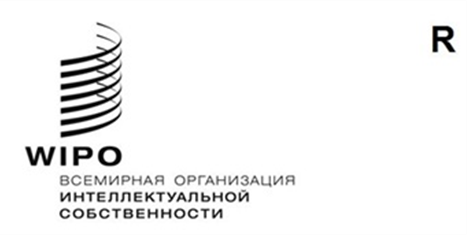 WIPO/GRTKF/IC/46/2ОРИГИНАЛ: английскийДАТА: 3 ФЕВРАЛЯ 2023 ГОДАМежправительственный комитет по интеллектуальной собственности, генетическим ресурсам, традиционным знаниям и фольклоруСорок шестая сессияЖенева, 27 февраля — 3 марта 2023 годаАККРЕДИТАЦИЯ НЕКОТОРЫХ ОРГАНИЗАЦИЙДокумент подготовлен СекретариатомМежправительственный комитет по интеллектуальной собственности, генетическим ресурсам, традиционным знаниям и фольклору («Комитет») на своей первой сессии, состоявшейся в Женеве 30 апреля — 3 мая 2001 года, одобрил ряд организационных и процедурных вопросов, в том числе относительно предоставления статуса наблюдателя ad hoc ряду организаций, выразивших желание участвовать в работе Комитета (см. принятый Комитетом отчет, документ WIPO/GRKTF/IC/1/13, пункт 18).За прошедшее время еще ряд организаций выразили Секретариату свое желание получить такой же статус на последующих сессиях Комитета. К настоящему документу прилагается заявление, полученное до 28 декабря 2022 года и содержащее название и другие основные сведения об организации, ходатайствовавшей об аккредитации для участия в сорок шестой сессии Комитета, в том виде, в каком это заявление было представлено. Комитету предлагается рассмотреть ходатайство организации, приведенное в приложении к настоящему документу, об аккредитации в качестве наблюдателя ad hoc и вынести по нему свое решение.[Приложение следует]«Фонд предпринимательства коренных народов» (получено на испанском языке)Кому: Отдел традиционных знаний Всемирная организация интеллектуальной собственности (ВОИС)34, chemin des Colombettes1211 Geneva 20Швейцария Факс: +41 (0) 22 338 81 20Электронная почта: grtkf@wipo.int Уважаемый Отдел традиционных знаний,Тема: Ходатайство об аккредитации в качестве наблюдателя на будущих сессиях Межправительственного комитета ВОИС Настоящим письмом сообщаю вам, что наша организация хотела бы принимать участие в сессиях Межправительственного комитета ВОИС по интеллектуальной собственности, генетическим ресурсам, традиционным знаниям и фольклору в качестве наблюдателя ad hoc. К настоящему письму прилагается заявление для рассмотрения Комитетом.Обратитесь к нам, если вам необходима дополнительная информация.С искренним уважением,Венансио Коньюэпан МесиасИсполнительный директор«Фонд предпринимательства коренных народов»venancio.conuepan@empresasi.orgwww.empresasi.org/...Бланк заявления на предоставление аккредитации в качестве специального наблюдателя в Межправительственном комитете ВОИС по интеллектуальной собственности, генетическим ресурсам, традиционным знаниям и фольклору, ИНФОРМАЦИОННАЯ СПРАВКА О ПОДАЮЩЕЙ ЗАЯВЛЕНИЕ ОРГАНИЗАЦИИ Полное название организации: «Фонд предпринимательства коренных народов»Описание организации: (не более 150 слов):«Фонд предпринимательства коренных народов» — это некоммерческая организация, целью которой является создание экосистемы, способствующей экономической автономии коренных народов, охране знаний предков, устойчивому развитию и примирению народов.Мы стремимся построить мир, в котором коренные народы, семьи и общины больше не будут самыми бедными на своих территориях и в котором их знания, образ жизни и права человека будут пользоваться уважением.Основные цели и задачи организации: (просьба использовать маркированный список):Наша организация преследует четыре основные цели:содействовать экономической автономии коренных народов, поощряя тем самым их полноценное участие в жизни общества и защищая их образ жизни и права;развивать отношения между коренными народами, компаниями и государствами на основе уважения и сотрудничества;обеспечивать охрану знаний предков и способствовать их использованию для решения текущих проблем;способствовать соблюдению и применению международных стандартов в отношении прав коренных народов.Основные виды деятельности организации: (просьба использовать маркированный список):— общественная и частная деятельность по защите интересов для поддержки широкого достижения наших целей;— создание в Чили первого реестра компаний, созданных представителями коренных народов;— разработка модели сертификации для компаний, созданных представителями коренных народов, с учетом как прав собственности, так и принципов уважения знаний предков;— развитие и укрепление компаний, созданных представителями коренных народов, и организация обучения для их сотрудников.Связь организации с вопросами интеллектуальной собственности, включая подробное объяснение того, почему она интересуется обсуждаемыми в рамках Комитета темами (не более 150 слов).Наша модель развития и сертификации компаний, созданных представителями коренных народов, основана на признании, оценке и включении знаний предков в процесс управления такими компаниями с целью оказания положительного влияния на той территории, где они ведут свою деятельность. Участие в работе этого Комитета поможет нам понять, как наилучшим образом разработать модель сертификации, которая будет обеспечивать защиту традиционных знаний коренных народов.Страна, в которой организация ведет основную деятельность: ЧилиДополнительная информация: Укажите любую дополнительную информацию, которая, по вашему мнению, может быть актуальна (не более 150 слов)Управление Верховного комиссара Организации Объединенных Наций по правам человека предоставило финансирование, чтобы исполнительный директор нашей организации Венансио Коньюэпан смог принять участие в Форуме Организации Объединенных Наций по вопросам предпринимательской деятельности и прав человека, который состоялся 28–30 ноября 2022 года в Женеве, Швейцария. Родриго Пайльялеф, юрист и представитель народа мапуче, который был недавно избран членом Постоянного форума Организации Объединенных Наций по вопросам коренных народов, рекомендовал нам обеспечить личное присутствие в целях более глубокого ознакомления с международной дискуссией в этой области, а также в целях содействия развитию нашей собственной деятельности по защите традиционных знаний в качестве интеллектуальной собственности. Полные контактные данные организации:Почтовый адрес: Avenida Caupolicán No. 110, Cautín, La Araucanía, ChileНомер телефона: +569 6344 5023Номер факса: Адрес электронной почты: venancio.conuepan@empresasi.org / venancio@conuepan.clВеб-сайт: www.empresasi.orgИмя и должность представителя организации: Венансио Коньюэпан Месиас, исполнительный директорАндрес Антивиль Альварес, председатель[Конец приложения и документа]